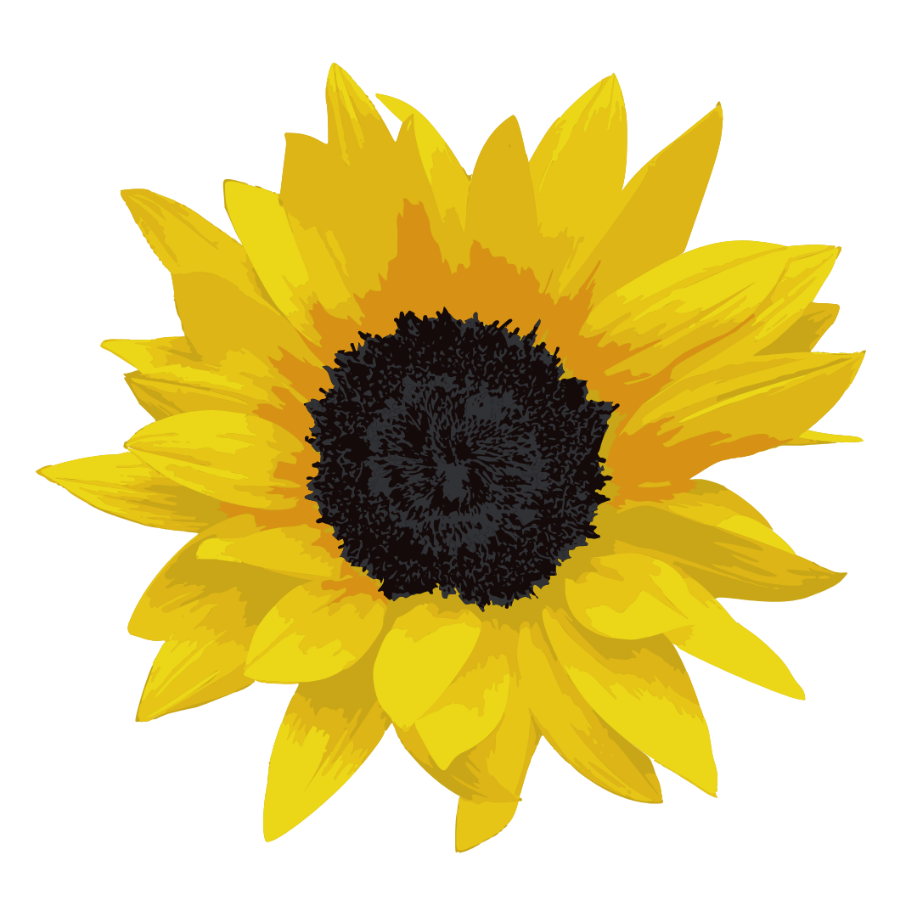 GRAZIE MILLEQuesti girasoli sono il nostro sentito ringraziamento a tutticoloro che hanno aiutatodurante la crisi delCoronavirus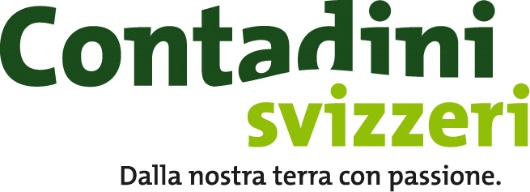 